	NATIONAL FEDERATION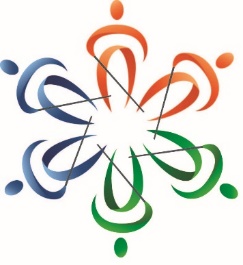 	OF THE BLIND	MEMBERSHIP 	DEAF-BLIND DIVISION	APPLICATION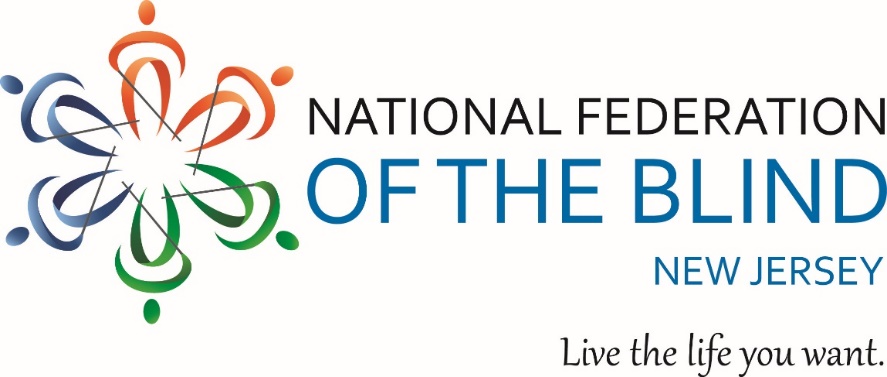 Name:		Street Address:			City, State, Zip:		Phone:			This is:	 Voice	 VP	 Text	E-mail:		Please list your NFB State Affiliate and/or Chapter memberships: Membership Interests 	 	 Serving on the Operation Outreach Committee	 Setting up SSP services in my state	 Working with the NFB Deaf-Blind Division in my stateAnnual Membership Dues		Dues, Per Person	$5.00	Tax-Deductible Donation			Total Enclosed		Make your check, money order or bank check payable to: National Federation of the Blind Deaf-Blind DivisionPlease do not send cash!Send your completed membership application and dues and/or donations to:John Williams	1044 Pennsylvania Ave, Apt A-2	Miami, FL	33139For Division Use Only:	Date Received		Amount Received 	